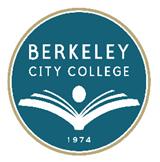 HEALTH & SAFETY COMMITEEAGENDATuesday, November 18, 201412:15 pm – 1:30 pmRoom:  451Call to OrderAgenda ReviewReview of Minutes from October 28, 2014Follow-up Discussion (Drill)Develop Committee Goals 2014-15Additional Safety TrainingAdjourn